4 та 5 березня відбулися тренінги для студентів першого курсу на теми «Думка – дія – спосіб життя» та «Самоефективність. Спікерами виступили тьютори Тетяна Лещишин та Вікторія Леник. Теми розроблено у відповідь на запит студентів. Обговорювали питання:Чим ефективний план відрізняється від звичайного плану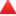 Як розставляти пріоритетиДе шукати енергію та мотиваціюЧи допомагають афірмації та візуалізації на шляху до ціліЯк обирати СВОЇ цілі та відрізняти їх від нав'язанихЯк працювати з обмежуючими переконаннямиЯка роль відпочинку та оберненого планування у самоефективностіВчилися визначати кроки, які ведуть до цілі, та перешкоди, що можуть виникнути на шляху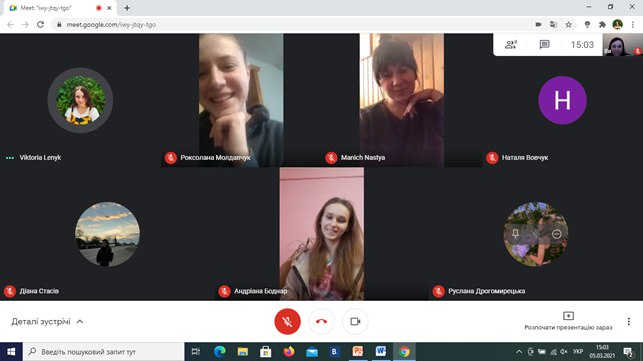 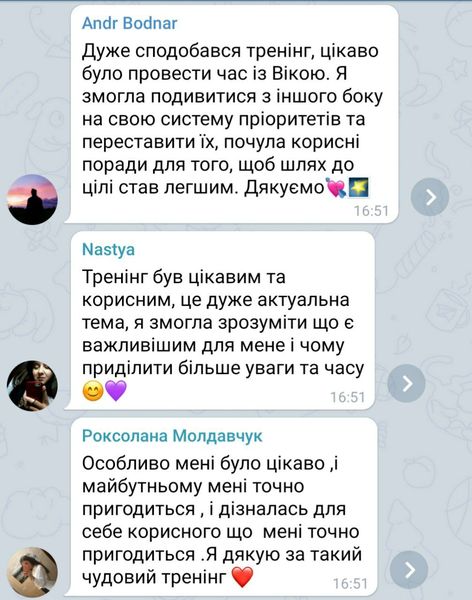 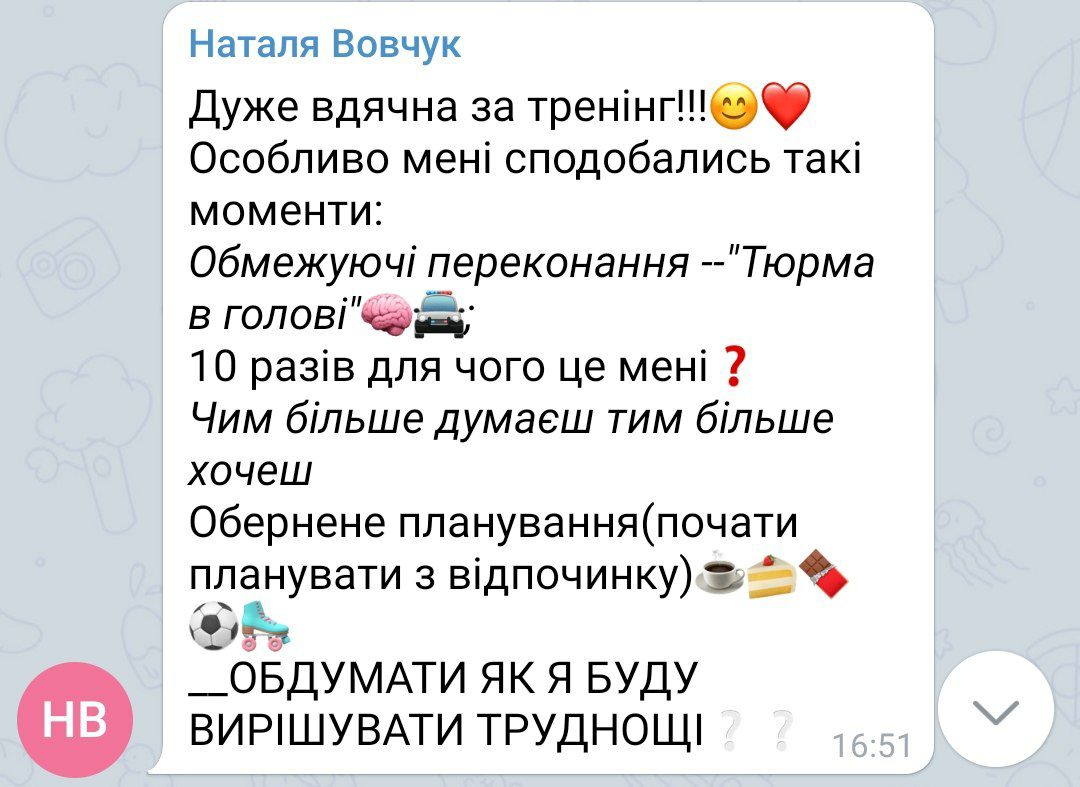 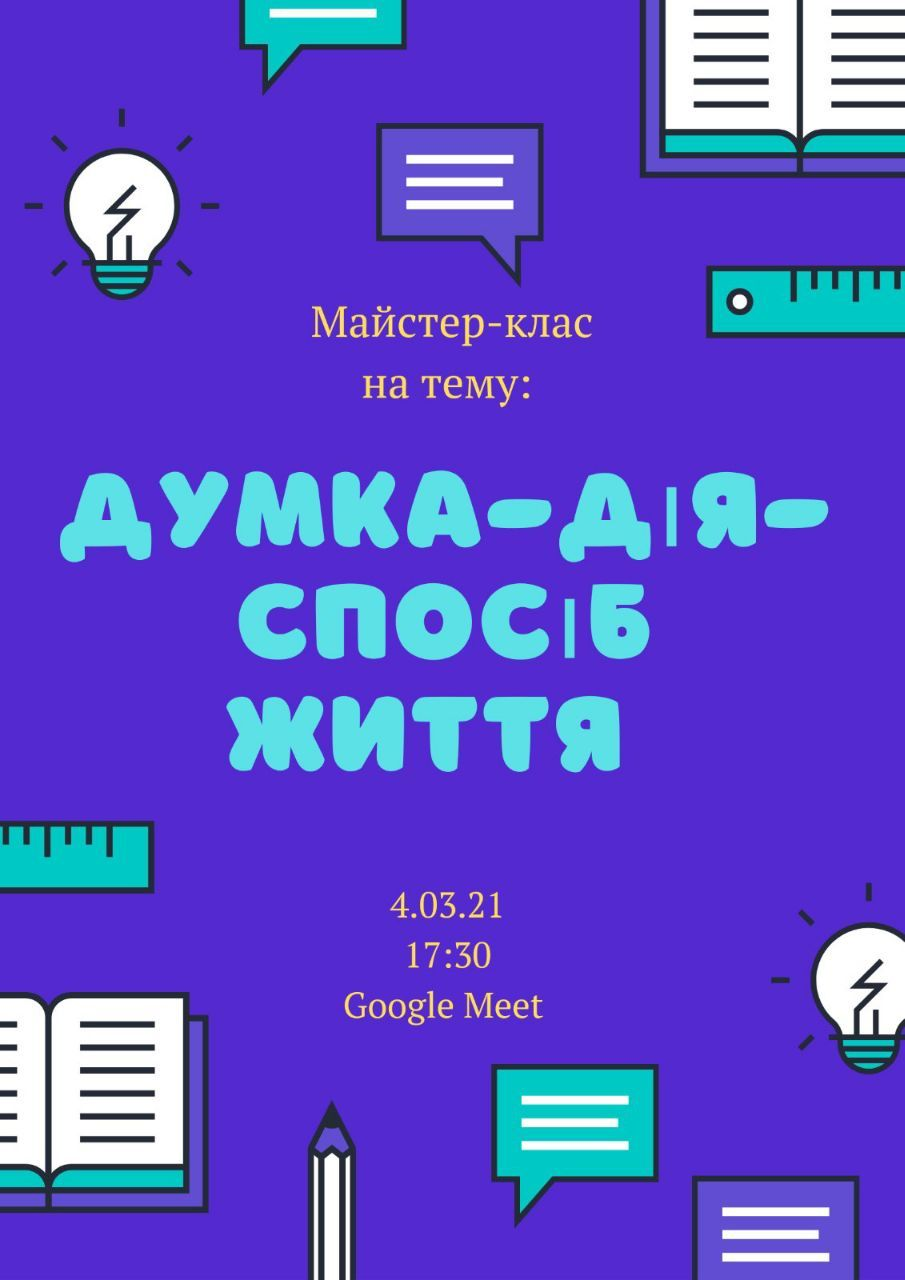 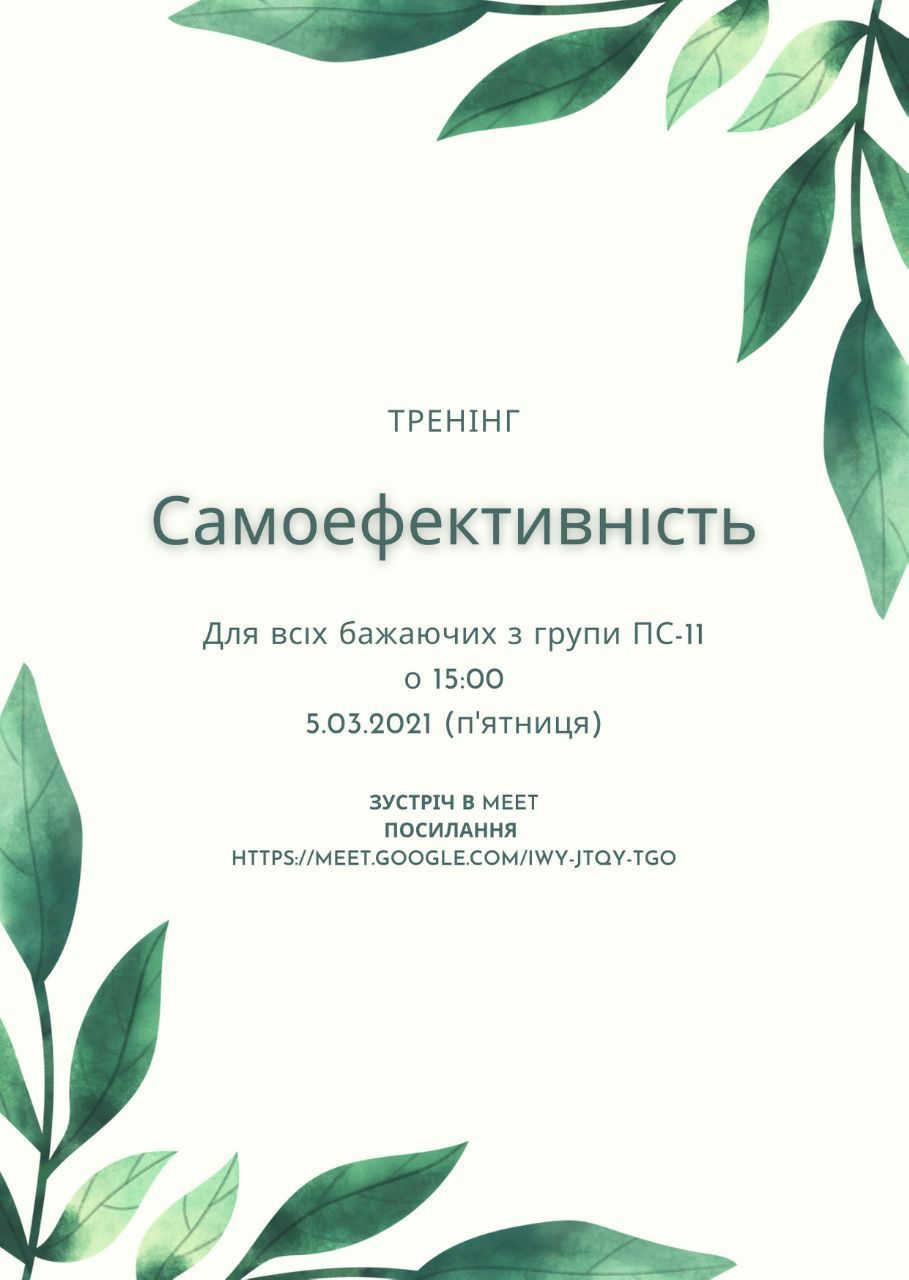 